Lade- und Entladevorgänge am Kondensator---------------------------------------------------------------------------------------------------------------------------------------------------------------------------------------------------------------------------------------------------------------------------------------------------------------------------------------------------------------------------------------------------------Vermutung findenEntscheiden Sie, welcher der drei Spannungsverläufe zutrifft.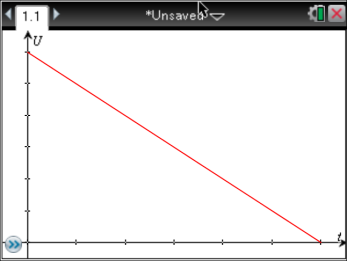 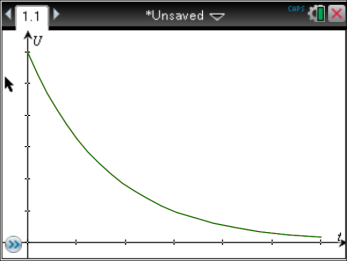 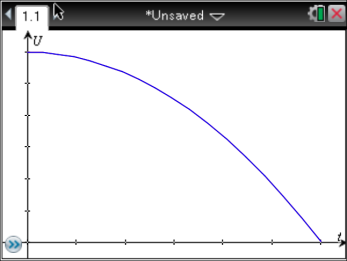 EinstellungenFür die gegebenen Kondensatoren und Widerstände (siehe Arbeitsblatt) sind folgende Einstellungen geeignet:Messzeit: z. B. 1 sMessrate: z. B. 200 Messungen pro SekundeTriggern: Spannungssensor, absteigend, Schwellwert: ca. 80 % von U0Weitere Informationen:A2. Zeitabhängige MessungenA7. TriggernAuswertungBeispielgraph: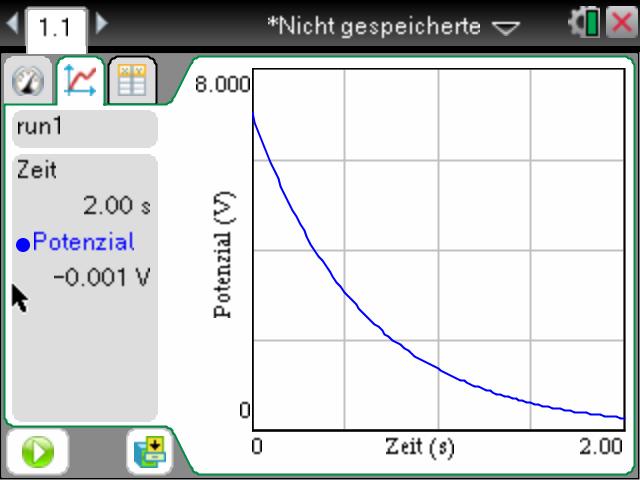 Funktionstyp: ExponentialfunktionWeitere Informationen:A10. Daten durch eine Ausgleichsfunktion beschreibenA11. Daten durch selbstgewählte Funktionen modellierenA15. Modellieren mit Schiebereglern (Applikation Graphs)Vorschlag für ein MessprotokollZu (8): Tragen Sie für die verschiedenen Widerstände die halbe Entladedauer ein (Zeit, in der die Spannung auf den halben Wert gesunken ist).Zu (9): Tragen Sie für die verschiedenen Kapazitäten die halbe Entladedauer ein (Zeit, in der die Spannung auf den halben Wert gesunken ist).